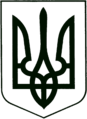 УКРАЇНА
МОГИЛІВ-ПОДІЛЬСЬКА МІСЬКА РАДА
ВІННИЦЬКОЇ ОБЛАСТІВИКОНАВЧИЙ КОМІТЕТ                                                           РІШЕННЯ №147Від 25.05.2023р.                                              м. Могилів-ПодільськийПро зміну та переоформлення особового рахунку квартиронаймачів за адресою: м. Могилів-Подільський, просп. ___________, ____, кв. ___Керуючись ст. 30 Закону України «Про місцеве самоврядування в Україні», ст. 106 Житлового кодексу України та розглянувши матеріали надані Могилів-Подільським міським комунальним підприємством «Житловокомунгосп», -виконком міської ради ВИРІШИВ:1. Надати дозвіл Могилів-Подільському міському комунальному підприємству «Житловокомунгосп» на зміну договору найму квартири та переоформлення особового рахунку: - з _________________ на сина __________________, за адресою: м. Могилів-Подільський, просп. _______________,  буд. ____, кв. ____, у зв’язку із смертю основного квартиронаймача.    	2. Контроль за виконанням даного рішення покласти на першого заступника міського голови Безмещука П.О..     Міський голова                                                            Геннадій ГЛУХМАНЮК 